Corporation of the County of Grey
Committee Agenda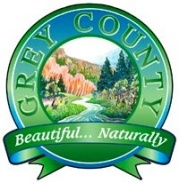 Corporate Services Committee
August 28, 2012 – 10:00 a.m.Call to OrderDeclaration of Pecuniary InterestMinutes of Meetings  Space Needs Task Force Minutes dated July 24, 2012Business Arising Minutes of Corporate Services Committee meeting dated June 26, 2012 adopted as presented by Grey County Council on August 7, 2012Corporate Services Committee Minutes June 26 2012Minutes of Corporate Services Committee meeting dated July 24, 2012 adopted as presented by Grey County Council on August 7, 2012Corporate Services Committee Minutes July 24, 2012Closed Meeting Matters  THAT the Corporate Services Committee do now go into closed session to:Discuss labour relations or employee negotiations with the Ontario Public Service Employees Union representing employees at the Grey Gables long-term care facility (Confidential Report HRR-CS-09-12); Discuss advice that is subject to solicitor-client privilege including communications necessary for that purpose and litigation or potential litigation including matters before the administrative tribunals, affecting the municipality regarding invitation to prayer; andAdopt Corporate Service Committee closed meeting minutes of June 26, 2012Reports – CAOReports – ClerkReports - FinanceFR-CS-26-12 Corporate Services Budget to Actual Overview to June 30, 2012 FR-CS-32-12 Grey Bruce Health Unit 2011 Year End Surplus Reports – Human ResourcesReports - ITCorrespondence Grey Bruce Health Unit dated August 20, 2012 regarding the 2012 Cost Shared Approved Budget and Allocation of Budget August 20, 2012Monte McNaughton, MPP Lambton-Kent-Middlesex dated July 18, 2012 requesting council draft a resolution in support of Private Members Bill 76 an Act to Amend the Ontario Lottery and Gambling Development Act, 2012Association of Municipalities of Ontario Submission to Infrastructure Canada regarding a new Federal Long-Term Infrastructure Plan Draft ResolutionOntario Good Roads Association Heads Up Alert regarding ‘Minister Rolls Out Asset Management Funding Program’ dated August 17, 2012Other Business  Next Meeting DatesTuesday, September 11, 2012 at 10:00 AMTuesday, September 25, 2012 at 10:00 AM Adjournment